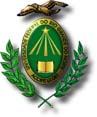 UNIVERSIDADE FEDERAL DO RIO GRANDE DO NORTECENTRO DE CIÊNCIAS SOCIAIS APLICADASPROGRAMA DE PÓS-GRADUAÇÃO EM ECONOMIAMESTRADO EM ECONOMIAATA DE EXAME DE QUALIFICAÇÃOAos ________________________do ano de 2022, foi submetido à avaliação o Exame de Qualificação do aluno, sob o título “______________________________”. A Comissão Examinadora foi presidida pelo professor orientador Dr.____________________________ e contou com a participação dos professores doutores,_______________________________________ e_______________________________________  na qualidade de examinadores. O Exame teve duração de________ e a Comissão Examinadora emitiu o seguinte parecer: ________________________________________________________________________________________________________________________________________________________________________________________________________________________________________________________________________________________________________________________________________________________________________________________________________________________________________________________________________________________________________________________________________________________________________________Considerado: (     )  APROVADO  (A)   (     ) REPROVADO (A)     BANCA EXAMINADORA1- Prof. Dr. ____________________________________________(Orientador-UFRN)2- Prof.  Dr. ______ ________________________________________(Membro-UFRN)3- Prof. Dr. __________________________________________________(Membro-UFRN)                                                                                                          Natal (RN),  ___de ______2022UNIVERSIDADE FEDERAL DO RIO GRANDE DO NORTECENTRO DE CIÊNCIAS SOCIAIS APLICADASPROGRAMA DE PÓS-GRADUAÇÃO EM ECONOMIA - PPGECOMESTRADO EM ECONOMIAEXAME  DE QUALIFICAÇÃO     Aluno (a ):                                                                                                           Turma/ano:      Área de Concentração: Título :Banca Examinadora: 			                               Prof. Dr. 	                OrientadorMembros:Profª Drª - UFRN _____________________________________ Prof. Dr. - UFRN  _________________________________________PARECER ÚNICO________________________________________________________________________________________________________________________________________________________________________________________________________________________________________________________________________________________________________________________________________________________________________________________________________________________________________________________________________________________________________________________________________________________________________________________________________________________________________________________________________________________________________________________________________________________________________________________________________________________Aprovado (a): (     )			Reprovado (a): (      )Local: Data:    /    /2022			                                                                   Hora : Orientador